Australian Capital TerritoryGaming Machine Approval 2020 (No 11)Notifiable instrument NI2020–445made under the Gaming Machine Act 2004, section 69 (Approval of gaming machines and peripheral equipment)1	Name of instrumentThis instrument is the Gaming Machine Approval 2020 (No 11).2	Commencement This instrument commences the day after the date of notification.ApprovalI approve the gaming machine(s) described in the attached Schedule to this instrument.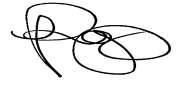 Dale PeggDelegateACT Gambling and Racing Commission9 July 2020For further information please contact the approved supplier.Aruze Gaming Australia Pty LtdAruze Gaming Australia Pty LtdSubject: Alternate Platform Stand AssemblySubject: Alternate Platform Stand AssemblyDevice NameMUSO Triple-27 (MSO-UR) PlatformApplication Reference Number06-A0662/S01IGT (Australia) Pty LtdIGT (Australia) Pty LtdSubject: Updated Supporting Software & Regression Tested GamesSubject: Updated Supporting Software & Regression Tested GamesDevice NameSupporting Software (Platform, OS, BIOS)Platform IdentifierUP010403Previously approved games regression tested with the above supporting software:Previously approved games regression tested with the above supporting software:Game 1Multistar Dazzling Diamonds 18.DG031Game 2Bubble Blast Link Spells N Whistles 18.HDG27Game 3Bubble Blast Link Spells N Whistles Dual 18.HDG28Application Reference Number18-A5855/S01IGT (Australia) Pty LtdIGT (Australia) Pty LtdSubject: New Multi-Game Gaming Machine GameSubject: New Multi-Game Gaming Machine GameGame NameFortune Palace Imperial PrincessSpecification Number18.DG091Application Reference Number18-A5850/S01 & 18-A5850/S02IGT (Australia) Pty LtdIGT (Australia) Pty LtdSubject: New Multi-Game Gaming Machine GameSubject: New Multi-Game Gaming Machine GameGame NameFortune Palace Imperial Princess DualSpecification Number18.DG089Application Reference Number18-A5845/S01 & 18-A5845/S02IGT (Australia) Pty LtdIGT (Australia) Pty LtdSubject: New Gaming Machine GameSubject: New Gaming Machine GameGame NameMultistar Brilliant DiamondsSpecification Number18.DG092Application Reference Number18-A5849/S01SG Gaming ANZ Pty LtdSG Gaming ANZ Pty LtdSubject: New Gaming Machine GameSubject: New Gaming Machine GameGame NameFantasy Quest – Triple BoostSpecification Number35.DG051Application Reference Number35-A1260/S01SG Gaming ANZ Pty LtdSG Gaming ANZ Pty LtdSubject: New Gaming Machine GameSubject: New Gaming Machine GameGame NameGolden Balloon – Penny Pier (1 Link + 1 iSAP)Specification Number35.HDG03LPJS Specification Number35.YA005Application Reference Number35-A1276/S01Specific Approval ConditionsThe above-mentioned Standard Linked Progressive Game must operate in conjunction with the Standard Linked Progressive Jackpot System, Specification Number 35.YA005, with the approved ‘Penny Pier’ jackpot settings.Specific Approval ConditionsThe above-mentioned Standard Linked Progressive Game must operate in conjunction with the Standard Linked Progressive Jackpot System, Specification Number 35.YA005, with the approved ‘Penny Pier’ jackpot settings.SG Gaming ANZ Pty LtdSG Gaming ANZ Pty LtdSubject: Regression Tested Game with Previously Approved BaseSubject: Regression Tested Game with Previously Approved BaseDevice NameArgOS Platform SoftwareProgram IdentifierAOS0000230IPreviously approved games regression tested with the above supporting software:Previously approved games regression tested with the above supporting software:Game DetailsLobster Bay - Kraken Unleashed 35.DG049Application Reference Number35-A1283/S01SG Gaming ANZ Pty LtdSG Gaming ANZ Pty LtdSubject: Regression Tested Game with Previously Approved BaseSubject: Regression Tested Game with Previously Approved BaseDevice NameArgOS Platform SoftwareProgram IdentifierAOS0000230IPreviously approved games regression tested with the above supporting software:Previously approved games regression tested with the above supporting software:Game DetailsWild Vikings – Kraken Unleashed 35.DG048Application Reference Number35-A1282/S01SG Gaming ANZ Pty LtdSG Gaming ANZ Pty LtdSubject: New Multi-Game Gaming Machine GameSubject: New Multi-Game Gaming Machine GameGame NameWild TigerSpecification Number35.DG046Application Reference Number35-A1232/S01